November 9, 2021	Docket No. P-2021-3023622COLIN HIGGInZITO MIFFLIN COUNTY LLC102 SOUTH MAIN STREET COUDERSPORT PA 16915Re:	Zito Mifflin County, LLCEligible Telecommunications Carrier Tariff Dear Mr. Higgin:Commission Staff reviewed the tariff filing, referenced below.  Suspension or further investigation does not appear warranted at this time.  Therefore, the tariff has been permitted to become effective as filed.  This permission does not constitute a determination that the tariff is just, lawful or reasonable, but only that suspension or further investigation does not appear to be warranted at this time, and is without prejudice to any formal complaints timely filed against the tariff.If you are dissatisfied with the resolution of this matter, you may, as set forth in 52 Pa. Code § 5.44, file a petition with the Commission within 20 days of the date of this letter.  If you have any questions in this matter, please contact Eric Jeschke, Telco Section, Bureau of Technical Utility Services at (717) 783-3850 or ejeschke@pa.gov. 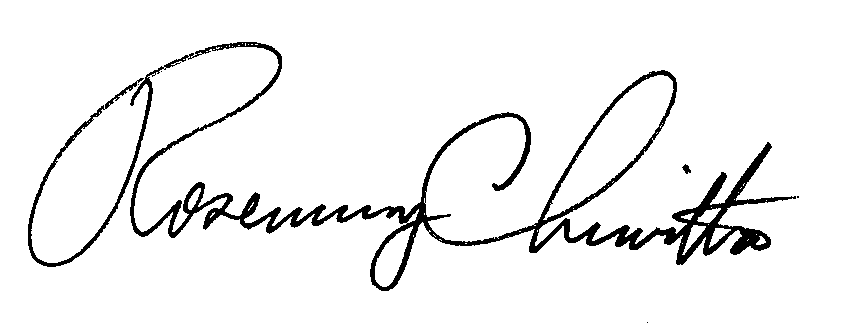 						Sincerely, 	Rosemary Chiavetta	Secretarycc:	Melissa Derr, TUS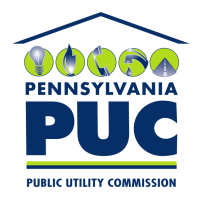 COMMONWEALTH OF PENNSYLVANIAPENNSYLVANIA PUBLIC UTILITY COMMISSION400 North Street, Harrisburg, Pennsylvania 17120IN REPLY PLEASE REFER TO OUR FILETariff DescriptionFiledEffective1Original filing of Tariff Telephone-Pa. P.U.C. No. 110/06/202110/11/2021